Marin Republican Women FederatedLuncheon/Speaker Meeting, Wed. November 16thLocation: The Club at McInnis, San Rafael, CA.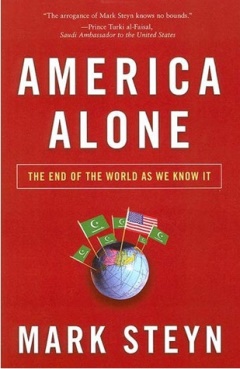 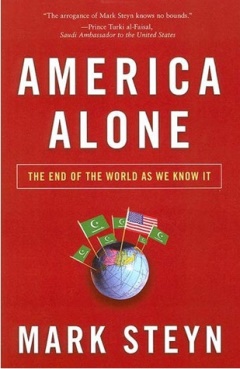 11:30 am – 1:00 pm Speakers:  Richard Hannaford, 9/11 Survivor and Volunteer Ambassador with Move America Forward  Jason Clark, Bay Area Vice Chairman of the California Republican Party 		and former Trump Administration AppointeeTopic: Why Volunteering MattersAt Marin Republican Women Federated, we are women who volunteer. The concept of Republican Womanhood has always stressed the importance of being good citizens. So for the season of Thanksgiving —and our last speaker lunch of the year— we decided to have two very special speakers, who both epitomize the concept of volunteerism. For over 18 months, MRWF women have been making the monthly trip to Sacramento to volunteer with Move America Forward to pack care boxes for our active duty troops overseas. We are proud to say we have helped pack over 6,000 boxes. Richard Hannaford, a MAF ambassador and 9/11 survivor, will join us to talk about the practical impact our charitable volunteer work has had on the lives of servicemen and women overseas in harm’s way. Our charitable volunteerism is only part of our volunteer work. We also volunteer in the political realm. Jason Clark, a former Trump Administration appointee and the current Bay Area Vice Chair of the CAGOP, will talk about how we can volunteer going forward in preparation for the 2024 election cycle. We hope you will be able to join us to celebrate our charitable work and learn about political volunteer opportunities going forward.   									Sarah Nagle, 1st VP, ProgramsReservations:     	$ 36 members/ $38 non-members	               Deadline: Friday, November 11thI will attend Nov. 16th   Email:  						Phone:   		______________Name:  	    			_________________________________Entree Choice: ___________________Lunch Choice: .       Chicken Caesar SaladOR.       Turkey Dinner with vegetablesReserve - On-line link: https://secure.anedot.com/mrwf/november16thlunchORPlease mail in your payment so that check-in at the event is expedited.Make check payable: MRWFMail reservations to: Bonnie Stevens, 100 Thorndale Drive # 140, San Rafael, CA 94903Reservations: Email:  	events@marinrepublicanwomen.com  Notice: Advance reservations required. Lunch reservations, unless cancelled the Friday before the event, will be billed to you.       